Culinary Events in Temecula Valley Southern California Wine Country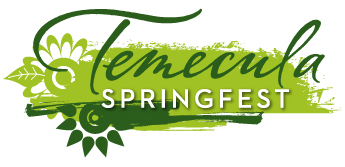 Taste of Temecula Valley in Old Town Temecula:  fourth Saturday in AprilTemecula Wine and Music Festival:  last Saturday in September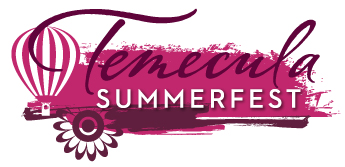 Temecula Valley Balloon & Wine Festival:  First weekend in JunePechanga Microbrew Festival & Chili Cook-off:  second weekend in June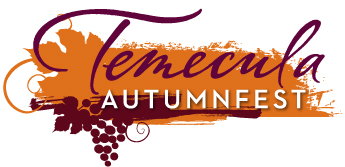 Temecula Valley Wine Month:  September 1-30 Temecula Valley Crush Wine & Culinary Showcase:  second Saturday in SeptemberPeople’s Choice Blind-Tasting & Awards: November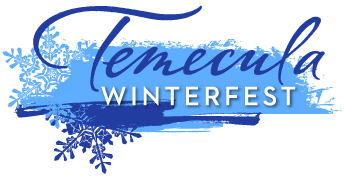 Temecula Chilled:  Restaurants in Wine Country, Old Town Temecula and Pechanga Resort & Casino offer special “chilled” menu items during the month of December California Restaurant Month:  January 1-31 Annual Barrel Tasting:  last weekend in JanuaryChocolate Decadence and the Pechanga Wine Festival:  third weekend in FebruaryPlease refer to the Calendar of Events at VisitTemeculaValley.com for additional events occurring in the area and for the most up-to-date information.